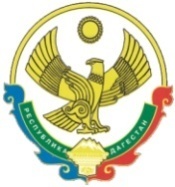 РЕСПУБЛИКА  ДАГЕСТАНСОБРАНИЕ   ДЕПУТАТОВГОРОДСКОГО ОКРУГА «ГОРОД КАСПИЙСК»368300, РД, г. Каспийск, ул. Орджоникидзе, 12, тел. 8 (246) 5-12-88, факс 8 (246) 5-12-88 сайт: kasp.info@yandex.ru.	1 декабря  2017  годаРЕШЕНИЕ № 11323-ой очередной сессии Собраниядепутатов городского округа «город Каспийск»шестого созыва«О проекте бюджета городского округа«город Каспийск» на 2018 год и  плановый период  2019 и 2020 годов»В соответствии со статьей 52 ФЗ- № 131 «Об общих принципах организации местного самоуправления в Российской Федерации», статьями 185 и 187 Бюджетного кодекса РФ, статьями 14.1 и 57 Устава городского округа «город Каспийск», Собрание депутатов городского округа «город Каспийск»,РЕШАЕТ:1. Одобрить проект бюджета городского округа «город Каспийск» на 2018 и на плановый период 2019-2020 годов. (Приложение №1).2. Утвердить состав уполномоченной комиссии принимать предложения граждан по проекту Решения  Собрания депутатов городского округа «город Каспийск» «О бюджете городского округа  «город  Каспийск» на 2018 и на плановый период 2019-2020 годов»  и проводить публичные слушания по нему (Приложение № 2). 3. Установить, что предложения граждан по проекту бюджета городского округа  «город  Каспийск» на 2018 и на плановый период 2019-2020 годов   принимаются в письменном виде комиссией Собрания депутатов городского округа со дня опубликования настоящего Решения по 29 декабря 2017  г. по адресу г. Каспийск, ул. Орджоникидзе, 12, кабинет № 1 с 10.00 до 18.00 часов в рабочие дни.4. Для обсуждения проекта Решения Собрания депутатов городского округа «город Каспийск» с участием жителей в установленном порядке провести публичные слушания  25 декабря 2017 г. в 15.00 в зале заседаний Главы городского округа «город Каспийск», расположенного по адресу: г.Каспийск, ул. Орджоникидзе, 12, 1 этаж.5. Протокол публичных слушаний опубликовать до  29 декабря  2017 г.  в газете «Трудовой Каспийск».6. Для рассмотрения и утверждения бюджета города на 2018-2020 г.г. провести  29 декабря  2017 г. очередную сессию Собрания депутатов городского округа «город Каспийск».7.  Настоящее решение опубликовать в газете «Трудовой Каспийск». Глава городского округа «город Каспийск»                                                                            М.С.АбдулаевПредседатель Собрания депутатовгородского округа «город Каспийск»                                           А.Д.ДжаватовПРОЕКТРЕШЕНИЕ«О бюджете городского округа «город Каспийск» на 2018 год и  плановый период 2019 и 2020 годов»             В соответствии со статьей 52 ФЗ- № 131 «Об общих принципах организации местного самоуправления в Российской Федерации», статьями 185 и 187 Бюджетного кодекса РФ, статьями 14.1 и 57 Устава городского округа «город Каспийск», Собрание депутатов городского округа «город Каспийск»,РЕШАЕТ:   1. Принять бюджет городского округа «город  Каспийск»  на 2018 год по расходам и доходам  в сумме 1097432,591тыс. руб. и на плановый период 2019 и 2020 годов  соответственно 1035676,936тыс.р. и 1042976,37тыс.р.  в том числе общий объем межбюджетных трансфертов, получаемых из республиканского бюджета на 2018 год в сумме – 726292,691тыс.р. и на плановый период 2019 и 2020 годов соответственно 661513,236 тыс.руб.  660533,670 тыс.р. согласно приложению № 1 и  № 2 в первом чтении.           3. Установить нормативы отчислений неналоговых доходов  в бюджет муниципального образования «город Каспийск» согласно приложению № 3.           5. Настоящее Решение вступает в силу со дня его опубликования.Глава городского округа «город Каспийск»                                                                                 М.С.АбдулаевПредседатель Собрания депутатовгородского  округа «город Каспийск»                                            А.Д.ДжаватовПоступления доходов в бюджет муниципального образования городской округ «город Каспийск» в 2018 году  (тыс.рублей)Поступления доходов в бюджет муниципального образования городской округ «город Каспийск» на плановый период 2019 и 2020 годов (тыс.рублей)Нормативы отчислений неналоговых доходов в бюджет муниципального образования городской округ «город Каспийск»                                                                                                                          в процентахКомиссия, уполномоченная принимать предложения граждан по проекту Решения  Собрания депутатов городского округа «город Каспийск» «О бюджете городского округа  «город  Каспийск» на 2018 год и на плановый период 2019 и 2020 годов»  и проводить публичные слушания по нему.         Создать комиссию, уполномоченную принимать предложения граждан по проекту Решения  Собрания депутатов городского округа «город Каспийск» «О бюджете городского округа  «город  Каспийск» на 2018 год и на плановый период 2019 и 2020 годов» и проводить публичные слушания по нему в следующем в составе:Ахмедов Тагир Ахмедович – Председатель Комиссии  Собрания депутатов городского округа «город Каспийск» по бюджету, финансам и налогам (председатель Комиссии).Насрулаев Тимур Фейзуллахович  –  главный специалист аппарата Собрания депутатов городского округа «город Каспийск».                                                                                      Приложение № 1                        к Решению Собрания депутатов городского округа     «город Каспийск» № 113от    01 .12.2017 г.                                                                                                                                                                                                          «О проекте бюджета  городского округа   «город Каспийск» 2018 год и на плановый период  2019 и 2020  годов»Приложение № 1 к Решению Собрания депутатов городского округа  «город Каспийск» № 113  от 01.12. 2017 г.                                                                                                    «О бюджете городского округа «город Каспийск» на 2018 год                                            и на плановый период  2019 и 2020 годов »Кодбюджетной классификации Российской ФедерацииНаименованиедоходовСумма1231 00 00000 00 0000 000Доходы397139,91 01 00000 00 0000 000Налоги на прибыль, доходы 1612001 01 02000 01 0000 110Налог на доходы физических лиц1612001 03 02000 01 0000 151Акциз на ГСМ5017,91 05 00000 00 0000 000Налоги на совокупный доход  655221 05 01000 02 0000 110Упрощенная система налогообложения463801 05 02000 02 0000 110Единый налог на вмененный доход188421 05 04000 02 0000 110Налог взимаемый в связи с патентной  системой налогообложения3001 06 00000 00 0000 000Налоги на имущество909001 06 01000 04 0000 110Налог на имущество физических лиц113001 06 06000 04 0000 110Земельный налог796001 08 00000 01 0000 000Государственная пошлина35001 11 00000 00 0000 000Доходы от использования имущества, находящегося в государственной и муниципальной собственности  316501 11 05000 00 0000 000Доходы получаемые в виде арендной платы  либо иной платы за передачу в возмездное пользование государственного и муниципального имущества ( за исключением имущества бюджетных и автономных учреждений, а так же имущества государственных и муниципальных унитарных предприятий , в том числе казенных)305001 11 05012 04 0000 120Доходы, получаемые в виде арендной платы за земельные участки, государственная собственность на которую не разграничена260001 11 05034 04 0000 120Доходы от сдачи в аренду имущества45001 11 07000 00 0000 000Платежи от государственных и муниципальных унитарных предприятий 1501 11 07014 04 0000 120Доходы от перечисления части прибыли, остающейся в распоряжении предприятия1501 11 09000 04 0000 120Прочие доходы от использования имущества и прав находящегося в государственной и муниципальной собственности( за исключением имущества бюджетных и автономных учреждений, а так же имущества государственных и муниципальных унитарных предприятий , в том числе казенных)10001 11 09044 04 0000 120Прочие поступления от использования имущества находящегося в собственности городских округов10001 12 00000 00 0000 000Платежи при пользовании природными ресурсами2001 12 01000 01 0000 120Платежи за негативное воздействие на окружающую среду2001 14 00000 00 0000 000Доходы от продажи материальных и нематериальных активов91501 14 02043 04 0000 440Доходы от реализации имущества, находящегося в собственности городских округов (за исключением имущества муниципальных автономных учреждений, а так же имущества муниципальных унитарных предприятий, в том числе казенных) в части реализации основных средств по указанному имуществу10001 14 06012 04 0000 430Доходы от продажи земельных участков, находящегося в государственной и муниципальной собственности81501 16 00000 00 0000 000Штрафы, санкции, возмещение ущерба40002 00 00000 00 0000 000Безвозмездные поступления726292,6912 02 00000 00 0000 000Безвозмездные поступления от других бюджетов бюджетной системы Российской Федерации726292,6912 02 01000 00 0000 151Дотации от других бюджетов бюджетной системы Российской Федерации325792 02 01001 04 0000 151Дотации бюджетам городских округов на выравнивание уровня бюджетной обеспеченности325792 02 02000 00 0000 151Субсидии от других бюджетов бюджетной системы Российской Федерации43134,52 02 02999 04 0000 151Прочие субсидии43134,52 02 03000 00 0000 151Субвенция от других бюджетов бюджетной системы Российской Федерации650579,1912 02 03007 04 0000 151Осуществление полномочий по составлению (изменению) списков кандидатов в присяжные заседатели  федеральных судов общей юрисдикции в РФ74,92 02 03020 04 0000 151Субвенции бюджетам городских округов на выплату единовременного пособия при всех формах устройства детей, лишенных родительского попечения, в семью152,32 02 30024 04 0000 151Субвенции бюджетам городских округов на выполнение передаваемых полномочий субъектов РФ607118,12 02 30027 04 0000 151Субвенции местным бюджетам на содержание ребенка в семье опекуна и приемной семье, а так же на оплату труда приемному родителю70092 02 35082 04 0000 151Субвенции бюджетам городских округов на осуществление полномочий по обеспечению жильем детей-сирот, детей, оставшихся без попечения родителей, а также детей, находящихся под опекой (попечительством), не имеющих закрепленного жилого помещения15863,9912 02 35260 04 0000 151Субвенции бюджетам городских округов на   компенсацию части платы, взимаемой с родителей (законных представителей) за присмотр и уход за детьми, посещающими образовательные организации, реализующие образовательные программы дошкольного образования15908,92 02 35930 04 0000 15Субвенции бюджетам городских округов на  государственную регистрацию актов гражданского состояния3052Субвенции бюджетам городских округов на выплату единовременного пособия гражданам, усыновившим, взявшим под опеку (попечительство), в приемную семью ребенка (детей)из числа детей –сирот и детей, оставшихся без попечения родителей, из организации для детей – сирот и детей, оставшихся без попечения родителей.300Отлов и содержание безнадзорных животных1100ВСЕГО ДОХОДОВ 1097432,591                                                                                                      Приложение № 2 к Решению Собрания депутатов городского округа  «город Каспийск»  № 113  от 01.12. 2017 г.                                                                                                    «О бюджете городского округа «город Каспийск» на 2018 год                                            и на плановый период  2019 и 2020 годов »Кодбюджетной классификации Российской ФедерацииНаименование   доходов2019год2020год12341 00 00000 00 0000 000Доходы374163,7382442,71 01 00000 00 0000 000Налоги на прибыль, доходы 1655851738641 01 02000 01 0000 110Налог на доходы физических лиц1655851738641 03 02000 01 0000 151Акциз на ГСМ5273,75273,71 05 00000 00 0000 000Налоги на совокупный доход  67180671801 05 01000 02 0000 110Налог взимаемый в связи с применением упрощенной  системой налогообложения46380463801 05 02000 02 0000 110Единый налог на вмененный доход20500205001 05 04000 02 0000 110Налог взимаемый в связи с применением патентной системой налогообложения3003001 06 00000 00 0000 000Налоги на имущество90900909001 06 01000 04 0000 110Налог на имущество физических лиц11300113001 06 06000 04 0000 110Земельный налог79600796001 08 00000 01 0000 000Государственная пошлина350035001 11 00000 00 0000 000Доходы от использования имущества, находящегося в государственной и муниципальной собственности  31525315251 11 05000 00 0000 000Доходы получаемые в виде арендной платы  либо иной платы за передачу в возмездное пользование государственного и муниципального имущества    (за исключением имущества бюджетных и автономных учреждений, а так же имущества государственных и муниципальных унитарных предприятий , в том числе казенных)30500305001 11 05012 04 0000 120Доходы, получаемые в виде арендной платы за земельные участки, государственная собственность на которую не разграничена26000260001 11 05034 04 0000 120Доходы от сдачи в аренду имущества450045001 11 07000 00 0000 000Платежи от государственных и муниципальных унитарных предприятий 25251 11 07014 04 0000 120Доходы от перечисления части прибыли, остающейся в распоряжении предприятия25251 11 09000 04 0000 120Прочие доходы от использования имущества и прав находящегося в государственной и муниципальной собственности( за исключением имущества бюджетных и автономных учреждений, а так же имущества государственных и муниципальных унитарных предприятий , в том числе казенных)100010001 11 09044 04 0000 120Прочие поступления от использования имущества и прав находящегося в государственной и муниципальной собственности 100010001 12 00000 00 0000 000Платежи при пользовании природными ресурсами2002001 12 01000 01 0000 120Платежи за негативное воздействие на окружающую среду2002001 14 00000 00 0000 000Доходы от продажи материальных и нематериальных активов600060001 14 02043 04 0000 440Доходы от реализации имущества, находящегося в собственности городских округов (за исключением имущества муниципальных автономных учреждений, а так же имущества муниципальных унитарных предприятий, в том числе казенных) в части реализации основных средств по указанному имуществу100010001 14 06012 04 0000 430Доходы от продажи земельных участков, находящегося в государственной и муниципальной собственности500050001 16 00000 00 0000 000Штрафы, санкции, возмещение ущерба400040002 00 00000 00 0000 000Безвозмездные поступления661513,236660533,6702 02 00000 00 0000 000Безвозмездные поступления от других бюджетов бюджетной системы Российской Федерации661513,236660533,6702 02 01000 00 0000 151Дотации от других бюджетов бюджетной системы Российской Федерации21984208852 02 01001 04 0000 151Дотации бюджетам городских округов на выравнивание уровня бюджетной обеспеченности21984208852 02 20000 00 0000 151Субсидии от других бюджетов бюджетной системы Российской Федерации19045190452 02 29999 04 0000 151Прочие субсидии19045190452 02 30000 00 0000 151Субвенция от других бюджетов бюджетной системы Российской Федерации620484,236620603,6702 02 03007 04 0000 151Осуществление полномочий по составлению (изменению) списков кандидатов в присяжные заседатели  федеральных судов общей юрисдикции в РФ74,974,92 02 03020 04 0000 151Субвенции бюджетам городских округов на выплату единовременного пособия при всех формах устройства детей, лишенных родительского попечения, в семью158,3451649792 02 30024 04 0000 151Субвенции бюджетам городских округов на выполнение передаваемых полномочий субъектов РФ576919,1576919,12 02 30027 04 0000 151Субвенции местным бюджетам на содержание ребенка в семье опекуна и приемной семье, а так же на оплату труда приемному родителю700970092 02 35082 04 0000 15Субвенции бюджетам городских округов на осуществление полномочий по обеспечению жильем детей-сирот, детей, оставшихся без попечения родителей, а также детей, находящихся под опекой (попечительством), не имеющих закрепленного жилого помещения15863,99115863,9912 02 35260 04 0000 15Субвенции бюджетам городских округов на   компенсацию части платы, взимаемой с родителей (законных представителей) за присмотр и уход за детьми, посещающими образовательные организации, реализующие образовательные программы дошкольного образования15908,915908,92 02 35930 04 0000 15Субвенции бюджетам городских округов на  государственную регистрацию актов гражданского состояния31503263,1Субвенции бюджетам городских округов на выплату единовременного пособия гражданам, усыновившим, взявшим под опеку (попечительство), в приемную семью ребенка (детей)из числа детей –сирот и детей, оставшихся без попечения родителей, из организации для детей – сирот и детей, оставшихся без попечения родителей.300300Отлов и содержание безнадзорных животных11001100ВСЕГО ДОХОДОВ 1035676,9361042976,37Приложение № 3                    к Решению Собрания депутатов городского округа                              «город Каспийск» №  113 от 01.12.2017 г.                                                                                                                              «О бюджете городского округа «город Каспийск»         на 2018 год  и на плановый период  2019 и 2020 годов »Кодбюджетной классификации Российской ФедерацииНаименованиедоходовНормативы отчислений1 11 00000 04 0000 000 Доходы от использования имущества, находящегося в государственной и муниципальной собственности  1001 11 05000 04 0000 120Доходы от сдачи в аренду имущества, находящегося в государственной и муниципальной собственности  1001 14  00000 04 0000 000Доходы от продажи материальных и нематериальных активов1001 14 02000 04 0000 000Доходы от реализации имущества, находящегося в государственной и муниципальной собственности100Штрафы, санкции, возмещение ущерба100Приложение № 2к Решению Собрания депутатов городского округа  «город Каспийск» №  _______ от____11. 2017 г.                                                                                                    «О проекте бюджета городского округа «город Каспийск» на 2018год  и на плановый период  2019 и 2020 годов »